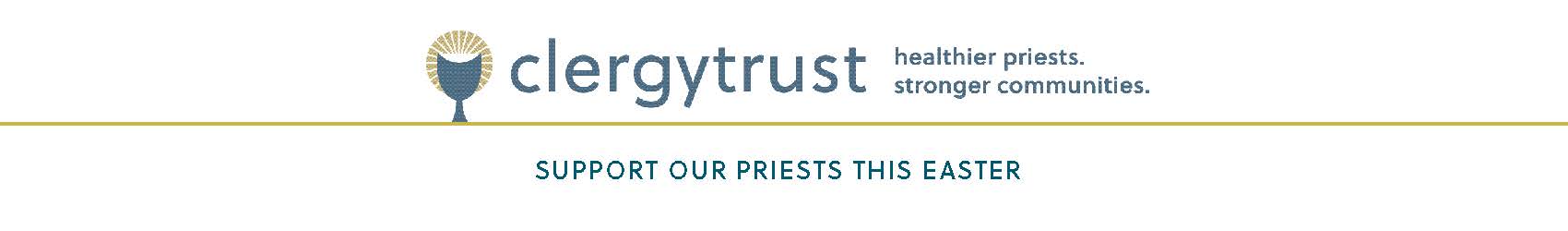 Thông báo Thánh Lễ

 Chúa Nhật Lễ Lá                                                                                                                                                   1/2 tháng 4 Mỗi mùa Phục Sinh về, chương trình quyên góp của giáo xứ chúng ta sẽ gây quỹ cho Quỹ Tín thác Linh Mục (Clergy Trust) nhằm chăm sóc sức khoẻ và tinh thần của các linh mục đang tại vị và linh mục lớn tuổi đạt hạnh kiểm tốt. Các linh mục của chúng ta đã dành cả đời để phụng sự người khác, và thông qua các mục vụ, họ đã tạo nên những cộng đồng mạnh mẽ và giàu lòng trắc ẩn hơn. Xin quý vị xem xét quyên tặng cho đợt quyên góp vào tuần sau và cùng tôi hỗ trợ Quỹ Tín thác Linh Mục.Cuối tuần Phục Sinh                                                                                                                                            8/9 Tháng 4Đợt quyên góp hôm nay/tối nay sẽ gây quỹ cho Quỹ Tín thác Linh Mục nhằm chăm sóc sức khoẻ và tinh thần của các linh mục đang tại vị và linh mục lớn tuổi đạt hạnh kiểm tốt. Tôi có thể trực tiếp nói rằng khi biết được Quỹ Tín thác Linh Mục hỗ trợ, tôi và những người anh em linh mục có thể tập trung hơn trong việc phụng sự Đức Chúa và con dân của Ngài. Giờ đây, nếu quý vị giống tôi/đa phần mọi người, quý vị hẳn sẽ không mang tiền mặt trong người. Nếu quý vị muốn quyên tặng trực tuyến, thì vui lòng quét mã QR trên bảng tin hoặc ghé trang clergytrust.org. Quý vị cũng có thể lấy một tờ bao thư ở cuối nhà thờ để mang về nhà và gửi lại sau. Xin cảm ơn sự hào phóng của quý vị.LỜI CẦU CỦA DÂN CHÚA CHỈ DÀNH CHO THÁNH LỄ QUYÊN GÓP CUỐI TUẦN:Xin nguyện cầu cho tất cả các linh mục lớn tuổi và linh mục tại vị đạt hạnh kiểm tốt, những người đang dành cả đời để miệt mài phụng sự người khác. Mong rằng họ có thể tiếp tục xây dựng cộng đồng chúng ta ngày càng vững mạnh thông qua các mục vụ của họ, và mang sự hiện diện của Chúa Jesus đến với tất cả những ai họ gặp.Chúa Nhật Kính lòng Chúa Thương xót                                                                                                   15/16 Tháng 4 Thay mặt những người anh em linh mục, xin cảm ơn quý vị đã hỗ trợ cho đợt quyên góp cho Quỹ Tín thác Linh Mục vào tuần trước. Nếu quý vị bỏ lỡ đợt quyên góp vừa rồi nhưng vẫn muốn đóng góp, thì xin hãy xem bảng thông báo của tuần này để biết cách quyên tặng.